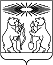 О внесении изменений в постановление администрации Северо-Енисейского района «Об утверждении муниципальной программы «Развитие образования»В соответствии со статьей 179 Бюджетного кодекса Российской Федерации, постановлением администрации Северо-Енисейского района от 29.07.2013 № 364-п «Об утверждении Порядка принятия решений о разработке муниципальных программ Северо-Енисейского района, их формировании и реализации», в целях уточнения объемов финансирования мероприятий муниципальной программы  «Развитие образования», руководствуясь статьей 34 Устава Северо-Енисейского района, ПОСТАНОВЛЯЮ:1. Внести в постановление администрации Северо-Енисейского района от 29.10.2013 № 566-п «Об утверждении муниципальной программы «Развитие образования» (в редакции постановлений администрации Северо-Енисейского района от  07.11.2013 № 584-п, от 18.11.2013 № 638-п, от 29.01.2014 № 24-п, от 27.02.2014 № 68-п, от 25.04.2014 № 154-п, от 03.06.2014 № 230-п, от 27.06.2014 № 282-п, от 08.07.2014 № 302-п, от 18.08.2014 № 392-п, от 02.10.2014 № 478-п, от 21.10.2014 № 508-п, от 13.11.2014 № 550-п, от 01.12.2014 № 478-5, от 21.10.2014 № 592-п, от 22.12.2014 № 663-п, от 24.12.2014 № 674-п, от 20.02.2015 № 48-п, от 20.05.2015 № 168-п, от 24.06.2015 № 306-п, от 13.07.2015 № 382-п, от 27.08.2015 № 513-п, от 28.09.2015 № 593-п, от 13.11.2015 № 678-п, от 08.12.2015 № 786-п, от 17.12.2015 № 820-п, от 25.02.2016 №71-п, от 05.04.2016 № 165-п, от 27.04.2016 № 220-п, от 10.06.2016 № 362-п, от 30.06.2016 г. № 420-п, от 28.07.2016 г. № 504-п, от 02.09.2016 г. № 593-п, от 07.10.2016 № 675-п, от 11.11.2017 № 750-п, от 14.12.2016 № 867-п, от 28.12.2016 № 913-п, от 09.02.2017 № 37-п, от 30.03.2017 № 105-п, от 04.05.2017 № 163-п, от 14.06.2017 №_230-п, от 05.07.2017 №256-п) (далее – постановление), следующие изменения:1) в приложении к постановлению, именуемом «Муниципальная программа «Развитие образования» (далее – Муниципальная программа):а) в таблице раздела 1 «Паспорт Муниципальной программы» строку «Информация по ресурсному обеспечению муниципальной программы, в том числе в разбивке по источникам финансирования по годам реализации программы» изложить в следующей редакции:б) абзацы первый-пятый  раздела 9 « Информация о ресурсном обеспечении и прогнозной оценке расходов на реализацию целей муниципальной программы Северо-Енисейского района с учетом источников финансирования, в том числе федерального бюджета и бюджетов муниципальных образований края, а также перечень реализуемых ими мероприятий, в случае участия в разработке и реализации муниципальной программы» изложить в следующей редакции:«Общий объем финансирования на реализацию муниципальной программы за счет средств бюджетов всех уровней, по прогнозным данным, за период с 2014 по 2019 года, составит 3 088 619 505,93 руб., в том числе за счет:средств федерального бюджета – 694 000,00 руб.,средств краевого бюджета – 1 204 571 276,97  руб.,средств бюджета Северо-Енисейского района – 1 841 732 460,06 руб.,внебюджетных источников – 41 621 768,90 руб.»;в) приложение № 1 к Муниципальной программе изложить согласно приложению № 1 к настоящему постановлению;г) приложение № 2 к Муниципальной программе изложить согласно приложению № 2 к настоящему постановлению;д) приложение № 3 к Муниципальной программе изложить согласно приложению № 3 к настоящему постановлению;е) в  приложении № 4 к Муниципальной программе строку «Объемы и источники финансирования подпрограммы с разбивкой по годам реализации» таблицы раздела 1 « Паспорт подпрограммы 4» изложить в следующей редакции:л) приложение № 2 к подпрограмме «Развитие дошкольного, общего и дополнительного образования» изложить в новой редакции согласно приложению № 4 к настоящему постановлению;2. Опубликовать настоящее постановление в газете «Северо-Енисейский ВЕСТНИК» и на официальном сайте муниципального образования Северо-Енисейский район www.admse.ru.3. Настоящее постановление вступает в силу со дня, следующего за днем его официального опубликования.Глава Северо-Енисейского района                                                    И.М.ГайнутдиновПриложение № 1 к постановлениюадминистрации Северо-Енисейскогорайона от 20.07.2017 г. № 285-п(новая редакция приложения № 1 к Муниципальной программе«Развитие образования», утвержденной постановлением администрации Северо-Енисейского района от 29.10.2013 № 566-п)Ресурсное обеспечение муниципальной программы за счет средств бюджета района, в том числе за счет средств, поступивших из бюджетов других уровней бюджетной системы и внебюджетных источниковПриложение № 2 к постановлениюадминистрации Северо-Енисейскогорайона от 20.07.2017 г. № 285-п(новая редакция приложения № 2к Муниципальной программе«Развитие образования», утвержденной постановлением администрации Северо-Енисейского района от 29.10.2013 № 566-п)Ресурсное обеспечение муниципальной программы Северо-Енисейского района по финансированию по уровням бюджетов всего с разбивкой по подпрограммам и отдельным мероприятиямПриложение № 3 к постановлениюадминистрации Северо-Енисейскогорайона от 20.07.2017 г. № 285-п(новая редакция приложения № 3к Муниципальной программе«Развитие образования», утвержденной постановлением администрации Северо-Енисейского района от 29.10.2013 № 566-п)Прогноз сводных показателей муниципальных заданий на оказание (выполнение) муниципальных услуг (работ) муниципальными учреждениями по муниципальной программе Северо-Енисейского района* - содержание муниципальной услуги (работы) указывается по каждой реестровой записиПриложение № 4 к постановлениюадминистрации Северо-Енисейскогорайона от 20.07.2017 г. № 285-п (новая редакция приложения № 2к подпрограмме «Развитие дошкольного,общего и дополнительного образования» муниципальной программы «Развитие образования», утвержденной постановлением администрации Северо-Енисейского района от 29.10.2013 № 566-п)Перечень мероприятий подпрограммы « Развитие дошкольного, общего и дополнительного образования» с указанием объема средств на их реализацию и ожидаемых результатовАДМИНИСТРАЦИЯ СЕВЕРО-ЕНИСЕЙСКОГО РАЙОНАПОСТАНОВЛЕНИЕАДМИНИСТРАЦИЯ СЕВЕРО-ЕНИСЕЙСКОГО РАЙОНАПОСТАНОВЛЕНИЕ«20»  июля 2017 г.№ 285-пгп Северо-Енисейскийгп Северо-Енисейский«Информация по ресурсному обеспечению муниципальной программы, в том числе в разбивке по источникам финансирования по годам реализации программыОбъем финансирования муниципальной программы составит:3 088 619 505,93  руб., в том числе:по годам реализации:2014 г. – 392 308 570,41 руб.2015 г. – 494 333 759,32 руб.2016 г. – 592 094 970,08 руб.2017 г. – 547 823 488,12 руб.2018 г. – 530 506 512,00 руб.2019 г. – 531 552 206,00 руб.Из них:из средств федерального бюджета – 694 000,00 руб., в том числе:2014 г. – 0,00руб.2015 г. – 694 000,00руб.2016 г. – 0,00руб.2017 г. – 0,00руб.2018 г. – 0,00 руб.2019 г. – 0,00 руб.из средств краевого бюджета – 1 204 571 276,97  руб., в том числе:2014 г. – 163 251 360,94 руб.2015 г. – 172 306 947,79 руб.2016 г. – 223 265 263,24 руб.2017 г. – 217 038 705,00  руб.2018 г. – 214 354 500,00 руб.2019 г. – 214 354 500,00 руб.из средств бюджета Северо-Енисейского района – 1 841 732 460,06  руб., в том числе:2014 г. – 223 798 289,57 руб.2015 г. – 315 862 621,53 руб.2016 г. – 362 829 706,84 руб.2017 г. – 322 487 230,12 руб.2018 г. – 307 854 459,00 руб.2019 г. – 308 900 153,00 руб.из внебюджетных источников – 41 621 768,90 руб., в том числе:2014 г. – 5 258 919,90 руб. 2015 г. – 5 470 190,00 руб.2016 г. – 6 000 000,00 руб.2017 г. – 8 297 553,00 руб.2018 г. – 8 297 553,00 руб.2019 г. – 8 297 553,00 руб.»;«Объемы и источники финансирования подпрограммы с разбивкой по годам реализацииОбъем финансирования подпрограммы составит:  1 230 091 172,11   руб., в том числе по годам реализации:2017 г. – 419 913 950,11 руб.2018 г. – 405 088 611,00 руб.2019 г. – 405 088 611,00 руб.Из них:из средств краевого бюджета –  620 705 605,00    руб., в том числе:2017 г. – 208 774 205,00  руб.2018 г. – 205 965 700,00 руб.2019 г. – 205 965 700,00 руб.из средств бюджета Северо-Енисейского района – 584 492 908,11    руб., в том числе:2017 г. – 202 842 192,11 руб.2018 г. – 190 825 358,00 руб.2019 г. – 190 825 358,00 руб.из внебюджетных источников – 24 892 659,00 руб., в том числе:2017 г. – 8 297 553,00 руб.2018 г. – 8 297 553,00 руб.2018 г. – 8 297 553,00 руб.»;Статус (муниципальная программа, подпрограмма)Наименование программы, подпрограммыНаименование ГРБСКод бюджетной классификацииКод бюджетной классификацииКод бюджетной классификацииКод бюджетной классификации201720182019итого на периодСтатус (муниципальная программа, подпрограмма)Наименование программы, подпрограммыНаименование ГРБСГРБСРзПрЦСРВРпланпланпланитого на периодМуниципальная программаРазвитие образования всего расходные обязательства по программеХХХХ547 823 488,12530 506 512,00531 552 206,003 088 619 505,93Муниципальная программаРазвитие образования в том числе по ГРБС:Муниципальная программаРазвитие образования Управление образования администрации Северо-Енисейского района444ХХХ517 806 946,48498 310 133,00498 310 133,003 088 619 505,93Муниципальная программаРазвитие образования Администрация Северо-Енисейского района441ХХХ30 016 541,6432 196 379,0033 242 073,00174 095 754,53Подпрограмма 1Обеспечение жизнедеятельности образовательных учрежденийвсего расходные обязательства по подпрограммеХХХХ45 427 596,6443 353 179,0044 398 873,00238 946 083,70Подпрограмма 1Обеспечение жизнедеятельности образовательных учрежденийв том числе по ГРБС:Подпрограмма 1Обеспечение жизнедеятельности образовательных учрежденийУправление образования администрации Северо-Енисейского района444ХХХ15 411 055,0011 156 800,0011 156 800,0064 850 329,17Подпрограмма 1Обеспечение жизнедеятельности образовательных учрежденийАдминистрация Северо-Енисейского района441ХХХ30 016 541,6432 196 379,0033 242 073,00174 095 754,53Подпрограмма 2Одаренные детивсего расходные обязательства по подпрограмме444ХХХ1 377 958,001 377 958,001 377 958,007 372 855,87Подпрограмма 2Одаренные детив том числе по ГРБС:Подпрограмма 2Одаренные детиУправление образования администрации Северо-Енисейского района1 377 958,001 377 958,001 377 958,007 372 855,87Подпрограмма 3Сохранение и укрепление здоровья детейвсего расходные обязательства по подпрограмме444ХХХ23 380 516,0023 988 541,0023 988 541,00133 381 250,44Подпрограмма 3Сохранение и укрепление здоровья детейв том числе по ГРБС:444Подпрограмма 3Сохранение и укрепление здоровья детейУправление образования администрации Северо-Енисейского района444ХХХ23 380 516,0023 988 541,0023 988 541,00133 381 250,44Подпрограмма 4Развитие дошкольного, общего и дополнительного образованиявсего расходные обязательства по мероприятию444ХХХ419 913 950,11405 088 611,00405 088 611,002 369 320 615,96Подпрограмма 4Развитие дошкольного, общего и дополнительного образованияв том числе по ГРБС:Подпрограмма 4Развитие дошкольного, общего и дополнительного образованияУправление образования администрации Северо-Енисейского района444ХХХ419 913 950,11405 088 611,00405 088 611,002 369 320 615,96Подпрограмма 5Обеспечение реализации муниципальной программывсего расходные обязательства по мероприятию программы444ХХХ57 723 467,3756 698 223,0056 698 223,00339 598 699,96Подпрограмма 5Обеспечение реализации муниципальной программыв том числе по ГРБС:Подпрограмма 5Обеспечение реализации муниципальной программыУправление образования администрации Северо-Енисейского района444ХХХ57 723 467,3756 698 223,0056 698 223,00339 598 699,96Статус (муниципальная программа, подпрограмма)Наименование муниципальной программы, подпрограммы муниципальной программыУровень бюджетной системы / источники финансирования201720182019Итого на периодСтатус (муниципальная программа, подпрограмма)Наименование муниципальной программы, подпрограммы муниципальной программыУровень бюджетной системы / источники финансированияпланпланпланИтого на периодМуниципальная программаРазвитие образования Всего547 823 488,12530 506 512,00531 552 206,001 609 882 206,12Муниципальная программаРазвитие образования в том числе:-Муниципальная программаРазвитие образования федеральный бюджет0,000,000,00-Муниципальная программаРазвитие образования краевой бюджет217 038 705,00214 354 500,00214 354 500,00645 747 705,00Муниципальная программаРазвитие образования Районный бюджет322 487 230,12307 854 459,00308 900 153,00939 241 842,12Муниципальная программаРазвитие образования внебюджетные источники8 297 553,008 297 553,008 297 553,0024 892 659,00Подпрограмма 1Обеспечение жизнедеятельности образовательных учреждений Всего45 427 596,6443 353 179,0044 398 873,00133 179 648,64Подпрограмма 1Обеспечение жизнедеятельности образовательных учреждений в том числе:-Подпрограмма 1Обеспечение жизнедеятельности образовательных учреждений федеральный бюджет0,000,00-Подпрограмма 1Обеспечение жизнедеятельности образовательных учреждений краевой бюджет238 900,00238 900,00Подпрограмма 1Обеспечение жизнедеятельности образовательных учреждений Районный бюджет45 188 696,6443 353 179,0044 398 873,00132 940 748,64Подпрограмма 1Обеспечение жизнедеятельности образовательных учреждений внебюджетные источники-Подпрограмма 2Одаренные детиВсего1 377 958,001 377 958,001 377 958,004 133 874,00Подпрограмма 2Одаренные детив том числе:-Подпрограмма 2Одаренные детифедеральный бюджет-Подпрограмма 2Одаренные детикраевой бюджет-Подпрограмма 2Одаренные детиРайонный бюджет1 377 958,001 377 958,001 377 958,004 133 874,00Подпрограмма 2Одаренные детивнебюджетные источники0,000,00-Подпрограмма 3Сохранение и укрепление здоровья детейВсего23 380 516,0023 988 541,0023 988 541,0071 357 598,00Подпрограмма 3Сохранение и укрепление здоровья детейв том числе:-Подпрограмма 3Сохранение и укрепление здоровья детейфедеральный бюджет0,000,000,00-Подпрограмма 3Сохранение и укрепление здоровья детейкраевой бюджет5 904 600,006 267 800,006 267 800,0018 440 200,00Подпрограмма 3Сохранение и укрепление здоровья детейРайонный бюджет17 475 916,0017 720 741,0017 720 741,0052 917 398,00Подпрограмма 3Сохранение и укрепление здоровья детейвнебюджетные источники0,000,000,00-Подпрограмма 4Развитие дошкольного, общего и дополнительного образования.Всего419 913 950,11405 088 611,00405 088 611,001 230 091 172,11Подпрограмма 4Развитие дошкольного, общего и дополнительного образования.в том числе:-Подпрограмма 4Развитие дошкольного, общего и дополнительного образования.федеральный бюджет0,000,000,00-Подпрограмма 4Развитие дошкольного, общего и дополнительного образования.краевой бюджет208 774 205,00205 965 700,00205 965 700,00620 705 605,00Подпрограмма 4Развитие дошкольного, общего и дополнительного образования.Районный бюджет202 842 192,11190 825 358,00190 825 358,00584 492 908,11Подпрограмма 4Развитие дошкольного, общего и дополнительного образования.внебюджетные источники8 297 553,008 297 553,008 297 553,0024 892 659,00Подпрограмма 5Обеспечение реализации муниципальной программыВсего57 723 467,3756 698 223,0056 698 223,00171 119 913,37Подпрограмма 5Обеспечение реализации муниципальной программыв том числе:Подпрограмма 5Обеспечение реализации муниципальной программыфедеральный бюджет-Подпрограмма 5Обеспечение реализации муниципальной программыкраевой бюджет0,000,000,00-Подпрограмма 5Обеспечение реализации муниципальной программыРайонный бюджет2 121 000,002 121 000,002 121 000,006 363 000,00Подпрограмма 5Обеспечение реализации муниципальной программывнебюджетные источники55 602 467,3754 577 223,0054 577 223,00164 756 913,37Наименование муниципальной услуги (работы)Содержание муниципальной услуги (работы)Наименование и значение показателя объема муниципальной услуги (работы)Значение показателя объема муниципальной услуги (работы) по годам реализации программыЗначение показателя объема муниципальной услуги (работы) по годам реализации программыЗначение показателя объема муниципальной услуги (работы) по годам реализации программыНаименование муниципальной услуги (работы)Содержание муниципальной услуги (работы)Наименование и значение показателя объема муниципальной услуги (работы)201720182019Реализация основных общеобразовательных программ дошкольного образования-Число детей633633633Расходы районного бюджета на оказание (выполнение) муниципальной услуги (работы), руб.Расходы районного бюджета на оказание (выполнение) муниципальной услуги (работы), руб.Расходы районного бюджета на оказание (выполнение) муниципальной услуги (работы), руб.63 943 44164 325 78963 990 625Присмотр и уходГруппы полного дняЧисло детей633633633Расходы районного бюджета на оказание (выполнение) муниципальной услуги (работы), руб.Расходы районного бюджета на оказание (выполнение) муниципальной услуги (работы), руб.Расходы районного бюджета на оказание (выполнение) муниципальной услуги (работы), руб.69 125 55868 547 81069 183 954Присмотр и уходГруппа продленного дняЧисло обучающихся254254254Расходы районного бюджета на оказание (выполнение) муниципальной услуги (работы), руб.Расходы районного бюджета на оказание (выполнение) муниципальной услуги (работы), руб.Расходы районного бюджета на оказание (выполнение) муниципальной услуги (работы), руб.14 683 18914 699 70914 782 843Реализация основных общеобразовательных программ начального общего образования-Число обучающихся562562562Расходы районного бюджета на оказание (выполнение) муниципальной услуги (работы), руб.Расходы районного бюджета на оказание (выполнение) муниципальной услуги (работы), руб.Расходы районного бюджета на оказание (выполнение) муниципальной услуги (работы), руб.63 455 34763 300 46163 922 254Реализация основных общеобразовательных программ основного общего образования-Число обучающихся628628628Расходы районного бюджета на оказание (выполнение) муниципальной услуги (работы), руб.Расходы районного бюджета на оказание (выполнение) муниципальной услуги (работы), руб.Расходы районного бюджета на оказание (выполнение) муниципальной услуги (работы), руб.76 454 68776 311 44176 679 615Реализация основных общеобразовательных программ среднего общего образования-Число обучающихся171171171Расходы районного бюджета на оказание (выполнение) муниципальной услуги (работы), руб.Расходы районного бюджета на оказание (выполнение) муниципальной услуги (работы), руб.Расходы районного бюджета на оказание (выполнение) муниципальной услуги (работы), руб.21 207 72521 005 03020 569 936Реализация дополнительных общеобразовательных программ-физические лица (человеко-часы)178 092178 092178 092Расходы районного бюджета на оказание (выполнение) муниципальной услуги (работы), руб.Расходы районного бюджета на оказание (выполнение) муниципальной услуги (работы), руб.Расходы районного бюджета на оказание (выполнение) муниципальной услуги (работы), руб.6 647 1936 631 2996 106 722,00Реализация дополнительных предпрофессиональных программ в области физической культуры и спорта-Физические лица, имеющие необходимые для освоения соответствующей образовательной программы способности в области физической культуры и спорта723847238472384Расходы районного бюджета на оказание (выполнение) муниципальной услуги (работы), руб.Расходы районного бюджета на оказание (выполнение) муниципальной услуги (работы), руб.Расходы районного бюджета на оказание (выполнение) муниципальной услуги (работы), руб.8 937 6878 729 5858 937 687Реализация дополнительных общеразвивающих программфизкультурно-спортивная направленностьфизические лица (человеко-часы)247586247586247586Расходы районного бюджета на оказание (выполнение) муниципальной услуги (работы), руб.Расходы районного бюджета на оказание (выполнение) муниципальной услуги (работы), руб.Расходы районного бюджета на оказание (выполнение) муниципальной услуги (работы), руб.30 242 37228 568 16830 242 372Реализация дополнительных общеразвивающих программхудожественная направленностьфизические лица (человеко-часы)871618716187161Расходы районного бюджета на оказание (выполнение) муниципальной услуги (работы), руб.Расходы районного бюджета на оказание (выполнение) муниципальной услуги (работы), руб.Расходы районного бюджета на оказание (выполнение) муниципальной услуги (работы), руб.11 427 67911 444 41411 440 579Реализация дополнительных общеразвивающих программтуристско-краеведческая направленностьфизические лица (человеко-часы)266426642664Расходы районного бюджета на оказание (выполнение) муниципальной услуги (работы), руб.Расходы районного бюджета на оказание (выполнение) муниципальной услуги (работы), руб.Расходы районного бюджета на оказание (выполнение) муниципальной услуги (работы), руб.296 077296 594296 465Реализация дополнительных общеразвивающих программтехническая направленностьфизические лица (человеко-часы)244742447424474Расходы районного бюджета на оказание (выполнение) муниципальной услуги (работы), руб.Расходы районного бюджета на оказание (выполнение) муниципальной услуги (работы), руб.Расходы районного бюджета на оказание (выполнение) муниципальной услуги (работы), руб.2 924 6432 929 6362 928 285Реализация дополнительных общеразвивающих программсоциально-педагогическая направленностьфизические лица (человеко-часы)925129251292512Расходы районного бюджета на оказание (выполнение) муниципальной услуги (работы), руб.Расходы районного бюджета на оказание (выполнение) муниципальной услуги (работы), руб.Расходы районного бюджета на оказание (выполнение) муниципальной услуги (работы), руб.9 455 6529 467 1239 468 860Реализация дополнительных общеразвивающих программестественнонаучная направленностьфизические лица (человеко-часы)895489548954Расходы районного бюджета на оказание (выполнение) муниципальной услуги (работы), руб.Расходы районного бюджета на оказание (выполнение) муниципальной услуги (работы), руб.Расходы районного бюджета на оказание (выполнение) муниципальной услуги (работы), руб.1 077 7931 079 0571 079 282Организация отдыха детей и молодежив каникулярное время с круглосуточным пребываниемколичество человек919191Расходы районного бюджета на оказание (выполнение) муниципальной услуги (работы), руб.Расходы районного бюджета на оказание (выполнение) муниципальной услуги (работы), руб.Расходы районного бюджета на оказание (выполнение) муниципальной услуги (работы), руб.1 516 6061 500 4441 516 606Организация отдыха детей и молодежив каникулярное время с дневным пребываниемколичество человек500500500Расходы районного бюджета на оказание (выполнение) муниципальной услуги (работы), руб.Расходы районного бюджета на оказание (выполнение) муниципальной услуги (работы), руб.Расходы районного бюджета на оказание (выполнение) муниципальной услуги (работы), руб.2 518 5722 518 4252 518 572Предоставление питания                                 -     Число обучающихся1 3661 3661 366Расходы районного бюджета на оказание (выполнение) муниципальной услуги (работы), руб.Расходы районного бюджета на оказание (выполнение) муниципальной услуги (работы), руб.Расходы районного бюджета на оказание (выполнение) муниципальной услуги (работы), руб.14 742 59615 108 39615 004 437Реализация основных общеобразовательных программ основного общего образования Форма очно-заочнаяЧисло обучающихся777Расходы районного бюджета на оказание (выполнение) муниципальной услуги (работы), руб.Расходы районного бюджета на оказание (выполнение) муниципальной услуги (работы), руб.Расходы районного бюджета на оказание (выполнение) муниципальной услуги (работы), руб.1 789 2191 789 2191 781 901Реализация основных общеобразовательных программ среднего общего образования Форма очно-заочнаяЧисло обучающихся999Расходы районного бюджета на оказание (выполнение) муниципальной услуги (работы), руб.Расходы районного бюджета на оказание (выполнение) муниципальной услуги (работы), руб.Расходы районного бюджета на оказание (выполнение) муниципальной услуги (работы), руб.690 522690 522691 255Реализация основных общеобразовательных программ начального общего образованияпроходящие обучение по состоянию здоровья на домуЧисло обучающихся666Расходы районного бюджета на оказание (выполнение) муниципальной услуги (работы), руб.Расходы районного бюджета на оказание (выполнение) муниципальной услуги (работы), руб.Расходы районного бюджета на оказание (выполнение) муниципальной услуги (работы), руб.1 233 8501 233 8501 232 223Реализация основных общеобразовательных программ основного общего образованияпроходящие обучение по состоянию здоровья на домуЧисло обучающихся222Расходы районного бюджета на оказание (выполнение) муниципальной услуги (работы), руб.Расходы районного бюджета на оказание (выполнение) муниципальной услуги (работы), руб.Расходы районного бюджета на оказание (выполнение) муниципальной услуги (работы), руб.430 753430 753431 073Реализация основных общеобразовательных программ начального общего образованияадаптированная образовательная программа (обучающиеся с ограниченными возможностями здоровья (ОВЗ)Число обучающихся393939Расходы районного бюджета на оказание (выполнение) муниципальной услуги (работы), руб.Расходы районного бюджета на оказание (выполнение) муниципальной услуги (работы), руб.Расходы районного бюджета на оказание (выполнение) муниципальной услуги (работы), руб.5 353 3065 353 3065 351 752Реализация основных общеобразовательных программ основного общего образованияадаптированная образовательная программа (обучающиеся с ограниченными возможностями здоровья (ОВЗ)Число обучающихся121212Расходы районного бюджета на оказание (выполнение) муниципальной услуги (работы), руб.Расходы районного бюджета на оказание (выполнение) муниципальной услуги (работы), руб.Расходы районного бюджета на оказание (выполнение) муниципальной услуги (работы), руб.2 097 5032 097 5032 095 487Наименование программы, подпрограммыНаименование ГРБСКод бюджетной классификацииКод бюджетной классификацииКод бюджетной классификацииКод бюджетной классификацииОжидаемый результат от реализации подпрограммного мероприятия (в натуральном выражении)Наименование программы, подпрограммыНаименование ГРБСГРБСРзПрЦСРВР201720182019Итого на периодОжидаемый результат от реализации подпрограммного мероприятия (в натуральном выражении)Цель подпрограммы «Создание в системе дошкольного, общего и дополнительного образования равных возможностей для современного качественного образования»Цель подпрограммы «Создание в системе дошкольного, общего и дополнительного образования равных возможностей для современного качественного образования»Цель подпрограммы «Создание в системе дошкольного, общего и дополнительного образования равных возможностей для современного качественного образования»Цель подпрограммы «Создание в системе дошкольного, общего и дополнительного образования равных возможностей для современного качественного образования»Цель подпрограммы «Создание в системе дошкольного, общего и дополнительного образования равных возможностей для современного качественного образования»Цель подпрограммы «Создание в системе дошкольного, общего и дополнительного образования равных возможностей для современного качественного образования»Цель подпрограммы «Создание в системе дошкольного, общего и дополнительного образования равных возможностей для современного качественного образования»Цель подпрограммы «Создание в системе дошкольного, общего и дополнительного образования равных возможностей для современного качественного образования»Цель подпрограммы «Создание в системе дошкольного, общего и дополнительного образования равных возможностей для современного качественного образования»Цель подпрограммы «Создание в системе дошкольного, общего и дополнительного образования равных возможностей для современного качественного образования»Цель подпрограммы «Создание в системе дошкольного, общего и дополнительного образования равных возможностей для современного качественного образования»Задача 1. «Обеспечение доступности дошкольного образования, соответствующего единому стандарту качества дошкольного образования»Управление образования администрации Северо-Енисейского района125 156 724,16122 010 750,00122 010 750,00369 176 403,161.1 Субвенция бюджетам муниципальных образований на обеспечение государственных гарантий реализации прав на получение общедоступного и бесплатного дошкольного образования в муниципальных дошкольных образовательных организациях, общедоступного и бесплатного дошкольного образования в муниципальных общеобразовательных организациях, за исключением обеспечения деятельности административного и учебно-вспомогательного персонала муниципальных дошкольных образовательных и общеобразовательных организаций, в рамках подпрограммы "Развитие дошкольного, общего и дополнительного образования детей" государственной программы Красноярского края "Развитие образования"4440701                        024007588041 892 500,0041 892 500,0041 892 500,00125 677 500,00услуги дошкольного образования получат 633 воспитанника ежегодно



1.1 Субвенция бюджетам муниципальных образований на обеспечение государственных гарантий реализации прав на получение общедоступного и бесплатного дошкольного образования в муниципальных дошкольных образовательных организациях, общедоступного и бесплатного дошкольного образования в муниципальных общеобразовательных организациях, за исключением обеспечения деятельности административного и учебно-вспомогательного персонала муниципальных дошкольных образовательных и общеобразовательных организаций, в рамках подпрограммы "Развитие дошкольного, общего и дополнительного образования детей" государственной программы Красноярского края "Развитие образования"4440701                        024007588061141 676 900,0041 676 900,0041 676 900,00125 030 700,00услуги дошкольного образования получат 633 воспитанника ежегодно



1.1 Субвенция бюджетам муниципальных образований на обеспечение государственных гарантий реализации прав на получение общедоступного и бесплатного дошкольного образования в муниципальных дошкольных образовательных организациях, общедоступного и бесплатного дошкольного образования в муниципальных общеобразовательных организациях, за исключением обеспечения деятельности административного и учебно-вспомогательного персонала муниципальных дошкольных образовательных и общеобразовательных организаций, в рамках подпрограммы "Развитие дошкольного, общего и дополнительного образования детей" государственной программы Красноярского края "Развитие образования"4440701                        0240075880612215 600,00215 600,00215 600,00646 800,00услуги дошкольного образования получат 633 воспитанника ежегодно



1.2 Субвенция бюджетам муниципальных образований на обеспечение государственных гарантий реализации прав на получение общедоступного и бесплатного дошкольного образования в муниципальных дошкольных образовательных организациях, общедоступного и бесплатного дошкольного образования в муниципальных общеобразовательных организациях в части обеспечения деятельности административного и учебно-вспомогательного персонала муниципальных дошкольных образовательных и общеобразовательных организаций в рамках подпрограммы "Развитие дошкольного, общего и дополнительного образования детей" государственной программы Красноярского края "Развитие образования"Управление образования администрации Северо-Енисейского района4440701                        024007408022 782 900,0022 782 900,0022 782 900,0068 348 700,00услуги дошкольного образования получат 633 воспитанника ежегодно



1.2 Субвенция бюджетам муниципальных образований на обеспечение государственных гарантий реализации прав на получение общедоступного и бесплатного дошкольного образования в муниципальных дошкольных образовательных организациях, общедоступного и бесплатного дошкольного образования в муниципальных общеобразовательных организациях в части обеспечения деятельности административного и учебно-вспомогательного персонала муниципальных дошкольных образовательных и общеобразовательных организаций в рамках подпрограммы "Развитие дошкольного, общего и дополнительного образования детей" государственной программы Красноярского края "Развитие образования"Управление образования администрации Северо-Енисейского района4440701                        024007408061120 612 900,0020 612 900,0020 612 900,0061 838 700,00услуги дошкольного образования получат 633 воспитанника ежегодно



1.2 Субвенция бюджетам муниципальных образований на обеспечение государственных гарантий реализации прав на получение общедоступного и бесплатного дошкольного образования в муниципальных дошкольных образовательных организациях, общедоступного и бесплатного дошкольного образования в муниципальных общеобразовательных организациях в части обеспечения деятельности административного и учебно-вспомогательного персонала муниципальных дошкольных образовательных и общеобразовательных организаций в рамках подпрограммы "Развитие дошкольного, общего и дополнительного образования детей" государственной программы Красноярского края "Развитие образования"Управление образования администрации Северо-Енисейского района4440701                        02400740806122 170 000,002 170 000,002 170 000,006 510 000,00услуги дошкольного образования получат 633 воспитанника ежегодно



1.2 Обеспечение деятельности (оказание услуг) дошкольных образовательных учрежденийУправление образования администрации Северо-Енисейского района44407010240088990 024018800002401880010240188010 0240188020 0240188030 0240188040 0240188050 0240188070 0240188080 0240188090 0240088980 50 868 171,1647 935 518,0047 935 518,00146 739 207,16услуги дошкольного образования получат 633 воспитанника ежегодно1.2 Обеспечение деятельности (оказание услуг) дошкольных образовательных учрежденийУправление образования администрации Северо-Енисейского района44407010240088990 024018800002401880010240188010 0240188020 0240188030 0240188040 0240188050 0240188070 0240188080 0240188090 0240088980 61146 747 378,0046 745 518,0046 745 518,00140 238 414,00услуги дошкольного образования получат 633 воспитанника ежегодно1.2 Обеспечение деятельности (оказание услуг) дошкольных образовательных учрежденийУправление образования администрации Северо-Енисейского района44407010240088990 024018800002401880010240188010 0240188020 0240188030 0240188040 0240188050 0240188070 0240188080 0240188090 0240088980 6124 120 793,161 190 000,001 190 000,006 500 793,16услуги дошкольного образования получат 633 воспитанника ежегодно1.3  Субвенция на реализацию Закона края от 27 декабря 2005 года № 17-4379 «О наделении органов местного самоуправления муниципальных районов и городских округов края государственными полномочиями по осуществлению присмотра и ухода за детьми-инвалидами, детьми-сиротами и детьми, оставшимися без попечения родителей, а также за детьми с туберкулезной интоксикацией, обучающимися в муниципальных бразовательных организациях, реализующих образовательную программу дошкольного образования, без взимания родительской платы»Управление образования администрации Северо-Енисейского района44407000240075540611129 500,00129 500,00129 500,00388 500,00осуществление присмотра и ухода за детьми-инвалидами, детьми-сиротами и детьми, оставшимися без попечения родителей, а также за детьми с туберкулезной интоксикацией, обучающимися в муниципальных бразовательных организациях, реализующих образовательную программу дошкольного образования - ежегодно 8 детей1.4 Субвенция на реализацию Закона края от 29 марта 2007 года № 22-6015 «О наделении органов местного самоуправления муниципальных районов и городских округов края государственными полномочиями по выплате компенсации родителям (законным представителям) детей, посещающих образовательные организации, реализующие образовательную программу дошкольного образования»Управление образования администрации Северо-Енисейского района444100402400755606122 388 400,002 388 400,002 388 400,007 165 200,00компенсацию части родительской платы за содержание ребенка в государственных, муниципальных, негосударственных учреждениях, реализующих основную общеобразовательную программу дошкольного образования получат родители 633 детей1.5  Субсидии на частичное финансирование (возмещение) расходов на региональные выплаты и выплаты, обеспечивающие уровень заработной платы работников бюджетной сферы не ниже размера минимальной заработной платы (минимального размера оплаты труда), по министерству финансов Красноярского края в рамках непрограммных расходов отдельных органов исполнительной властиУправление образования администрации Северо-Енисейского района44407010240010210611182 333,00182 333,001.6  Субсидии на частичное финансирование (возмещение) расходов на персональные выплаты, устанавливаемые в целях повышения оплаты труда молодым специалистам, персональные выплаты, устанавливаемые с учетом опыта работы при наличии ученой степени, почетного звания, нагрудного знака (значка), по министерству финансов Красноярского края в рамках непрограммных расходов отдельных органов исполнительной властиУправление образования администрации Северо-Енисейского района4440701024001031061129 167,0029 167,001.7 Софинансирование субсидии на частичное финансирование (возмещение) расходов на региональные выплаты и выплаты, обеспечивающие уровень заработной платы работников бюджетной сферы не ниже размера минимальной заработной платы (минимального размера оплаты труда), по министерству финансов Красноярского края в рамках непрограммных расходов отдельных органов исполнительной властиУправление образования администрации Северо-Енисейского района444070102400S02106111 821,001 821,00Внебюджетные источникиУправление образования администрации Северо-Енисейского района4446 881 932,006 881 932,006 881 932,0020 645 796,00Задача 2. «Обеспечение условий и качества обучения, соответствующих федеральным государственным стандартам начального общего, основного общего, среднего общего образования»Управление образования администрации Северо-Енисейского района444222 960 938,29217 287 861,00217 287 861,00657 530 974,292.1 Субвенция бюджетам муниципальных образований на обеспечение государственных гарантий реализации прав на получение общедоступного и бесплатного начального общего, основного общего, среднего общего образования в муниципальных общеобразовательных организациях, обеспечение дополнительного образования детей в муниципальных общеобразовательных организациях, за исключением обеспечения деятельности административного и учебно-вспомогательного персонала муниципальных общеобразовательных организаций, в рамках подпрограммы "Развитие дошкольного, общего и дополнительного образования детей" государственной программы Красноярского края "Развитие образования"Управление образования администрации Северо-Енисейского района44407020240075640112 793 900,00112 518 800,00112 518 800,00337 831 500,00услуги общего образования  получат учащиеся                                 2014г – 1353
2015г – 1362
2016 – 1398
2017 – 1428
2018 – 1428 2.1 Субвенция бюджетам муниципальных образований на обеспечение государственных гарантий реализации прав на получение общедоступного и бесплатного начального общего, основного общего, среднего общего образования в муниципальных общеобразовательных организациях, обеспечение дополнительного образования детей в муниципальных общеобразовательных организациях, за исключением обеспечения деятельности административного и учебно-вспомогательного персонала муниципальных общеобразовательных организаций, в рамках подпрограммы "Развитие дошкольного, общего и дополнительного образования детей" государственной программы Красноярского края "Развитие образования"Управление образования администрации Северо-Енисейского района44407020240075640611112 289 900,00112 014 800,00112 014 800,00336 319 500,00услуги общего образования  получат учащиеся                                 2014г – 1353
2015г – 1362
2016 – 1398
2017 – 1428
2018 – 1428 2.1 Субвенция бюджетам муниципальных образований на обеспечение государственных гарантий реализации прав на получение общедоступного и бесплатного начального общего, основного общего, среднего общего образования в муниципальных общеобразовательных организациях, обеспечение дополнительного образования детей в муниципальных общеобразовательных организациях, за исключением обеспечения деятельности административного и учебно-вспомогательного персонала муниципальных общеобразовательных организаций, в рамках подпрограммы "Развитие дошкольного, общего и дополнительного образования детей" государственной программы Красноярского края "Развитие образования"Управление образования администрации Северо-Енисейского района44407020240075640612504 000,00504 000,00504 000,001 512 000,00услуги общего образования  получат учащиеся                                 2014г – 1353
2015г – 1362
2016 – 1398
2017 – 1428
2018 – 1428 Субвенция бюджетам муниципальных образований на обеспечение государственных гарантий реализации прав на получение общедоступного и бесплатного начального общего, основного общего, среднего общего образования в муниципальных общеобразовательных организациях, обеспечение дополнительного образования детей в муниципальных общеобразовательных организациях в части обеспечения деятельности административного и учебно-вспомогательного персонала муниципальных общеобразовательных организаций в рамках подпрограммы "Развитие дошкольного, общего и дополнительного образования детей" государственной программы Красноярского края "Развитие образования"Управление образования администрации Северо-Енисейского района4440702  024007409026 253 600,0026 253 600,0026 253 600,0078 760 800,00получение общедоступного и бесплатного начального общего, основного общего, среднего общего образования  дополнительного образования  - 1377 учащихся Субвенция бюджетам муниципальных образований на обеспечение государственных гарантий реализации прав на получение общедоступного и бесплатного начального общего, основного общего, среднего общего образования в муниципальных общеобразовательных организациях, обеспечение дополнительного образования детей в муниципальных общеобразовательных организациях в части обеспечения деятельности административного и учебно-вспомогательного персонала муниципальных общеобразовательных организаций в рамках подпрограммы "Развитие дошкольного, общего и дополнительного образования детей" государственной программы Красноярского края "Развитие образования"Управление образования администрации Северо-Енисейского района4440702  024007409061123 063 600,0023 063 600,0023 063 600,0069 190 800,00получение общедоступного и бесплатного начального общего, основного общего, среднего общего образования  дополнительного образования  - 1377 учащихся Субвенция бюджетам муниципальных образований на обеспечение государственных гарантий реализации прав на получение общедоступного и бесплатного начального общего, основного общего, среднего общего образования в муниципальных общеобразовательных организациях, обеспечение дополнительного образования детей в муниципальных общеобразовательных организациях в части обеспечения деятельности административного и учебно-вспомогательного персонала муниципальных общеобразовательных организаций в рамках подпрограммы "Развитие дошкольного, общего и дополнительного образования детей" государственной программы Красноярского края "Развитие образования"Управление образования администрации Северо-Енисейского района4440702  02400740906123 190 000,003 190 000,003 190 000,009 570 000,00получение общедоступного и бесплатного начального общего, основного общего, среднего общего образования  дополнительного образования  - 1377 учащихся 2.2 Обеспечение деятельности (оказание услуг) общеобразовательных учрежденийУправление образования администрации Северо-Енисейского района44407020240088990 0240188100 0240188101 0240188110 0240188120 0240188130 0240188140 0240188150 0240188170 0240188180 0240188190 024008898081 813 522,2977 099 840,0077 099 840,00236 013 202,29получение общедоступного и бесплатного начального общего, основного общего, среднего общего образования  дополнительного образования  - 1377 учащихся 2.2 Обеспечение деятельности (оказание услуг) общеобразовательных учрежденийУправление образования администрации Северо-Енисейского района44407020240088990 0240188100 0240188101 0240188110 0240188120 0240188130 0240188140 0240188150 0240188170 0240188180 0240188190 024008898061174 836 140,0075 056 640,0075 056 640,00224 949 420,00получение общедоступного и бесплатного начального общего, основного общего, среднего общего образования  дополнительного образования  - 1377 учащихся 2.2 Обеспечение деятельности (оказание услуг) общеобразовательных учрежденийУправление образования администрации Северо-Енисейского района44407020240088990 0240188100 0240188101 0240188110 0240188120 0240188130 0240188140 0240188150 0240188170 0240188180 0240188190 02400889806126 977 382,292 043 200,002 043 200,0011 063 782,29получение общедоступного и бесплатного начального общего, основного общего, среднего общего образования  дополнительного образования  - 1377 учащихся 2.3 Субсидии на частичное финансирование (возмещение) расходов на региональные выплаты и выплаты, обеспечивающие уровень заработной платы работников бюджетной сферы не ниже размера минимальной заработной платы (минимального размера оплаты труда), по министерству финансов Красноярского края в рамках непрограммных расходов отдельных органов исполнительной властиУправление образования администрации Северо-Енисейского района44407020240010210611568 976,00568 976,002.4  Субсидии на частичное финансирование (возмещение) расходов на персональные выплаты, устанавливаемые в целях повышения оплаты труда молодым специалистам, персональные выплаты, устанавливаемые с учетом опыта работы при наличии ученой степени, почетного звания, нагрудного знака (значка), по министерству финансов Красноярского края в рамках непрограммных расходов отдельных органов исполнительной властиУправление образования администрации Северо-Енисейского района44407020240010310611109 633,00109 633,002.5  Софинансирование субсидии на частичное финансирование (возмещение) расходов на региональные выплаты и выплаты, обеспечивающие уровень заработной платы работников бюджетной сферы не ниже размера минимальной заработной платы (минимального размера оплаты труда), по министерству финансов Красноярского края в рамках непрограммных расходов отдельных органов исполнительной властиУправление образования администрации Северо-Енисейского района444070202400S02106115 686,005 686,00Внебюджетные источникиУправление образования администрации Северо-Енисейского района4441 415 621,001 415 621,001 415 621,004 246 863,00Задача 3. «Обеспечение развития системы дополнительного образования»Управление образования администрации Северо-Енисейского района44471 796 287,6665 790 000,0065 790 000,00203 376 287,663.1 Обеспечение деятельности (оказание услуг) образовательных учреждений дополнительного образования детейУправление образования администрации Северо-Енисейского района44407030240188200 0240188201 0240188210 0240188220 0240188230 0240188240 0240188250 0240188270 0240188280 0240188290 024008898068 654 726,2164 301 700,0064 301 700,00197 258 126,21услуги дополнительного образования получат 2665 воспитанников 3.1 Обеспечение деятельности (оказание услуг) образовательных учреждений дополнительного образования детейУправление образования администрации Северо-Енисейского района44407030240188200 0240188201 0240188210 0240188220 0240188230 0240188240 0240188250 0240188270 0240188280 0240188290 024008898061164 218 237,7962 521 700,0062 521 700,00189 261 637,79услуги дополнительного образования получат 2665 воспитанников 3.1 Обеспечение деятельности (оказание услуг) образовательных учреждений дополнительного образования детейУправление образования администрации Северо-Енисейского района44407030240188200 0240188201 0240188210 0240188220 0240188230 0240188240 0240188250 0240188270 0240188280 0240188290 02400889806124 436 488,421 780 000,001 780 000,007 996 488,42услуги дополнительного образования получат 2665 воспитанников 3.2 Приобретение новогодних подарков для детейУправление образования администрации Северо-Енисейского района4441003024008801506121 488 300,001 488 300,001 488 300,004 464 900,002462 детей будут обеспечены новогодними подарками3.3 Субсидии на частичное финансирование (возмещение) расходов на региональные выплаты и выплаты, обеспечивающие уровень заработной платы работников бюджетной сферы не ниже размера минимальной заработной платы (минимального размера оплаты труда), по министерству финансов Красноярского края в рамках непрограммных расходов отдельных органов исполнительной властиУправление образования администрации Северо-Енисейского района44407030240010210611175 291,00175 291,002.5  Софинансирование субсидии на частичное финансирование (возмещение) расходов на региональные выплаты и выплаты, обеспечивающие уровень заработной платы работников бюджетной сферы не ниже размера минимальной заработной платы (минимального размера оплаты труда), по министерству финансов Красноярского края в рамках непрограммных расходов отдельных органов исполнительной властиУправление образования администрации Северо-Енисейского района444070302400S02106111 752,001 752,003.5  Возврат субсидии на приобретение оборудования и инвентаря для оснащения центров тестирования, включающих в себя места тестирования по выполнению видов испытаний (тестов), нормативов, требований к оценке уровня знаний и умений в области физической культуры и спорта (во исполнение п.5.1 Соглашения о предоставлении субсидии от 10.06.2016 № 23/39)Управление образования администрации Северо-Енисейского района444070302400802646128 213,458 213,453.6. Средства на повышение размеров оплаты труда отдельным категориям работников бюджетной сферы края, в том числе для которых указами Президента Российской Федерации предусмотрено повышение оплаты труда, по министерству финансов Красноярского края в рамках непрограммных расходов отдельных органов исполнительной властиУправление образования администрации Северо-Енисейского района444070302400104206111 468 005,001 468 005,00Итого419 913 950,11405 088 611,00405 088 611,001 230 083 665,11